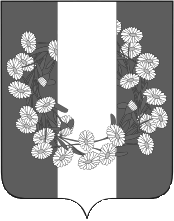 АДМИНИСТРАЦИЯ БУРАКОВСКОГО СЕЛЬСКОГО ПОСЕЛЕНИЯКОРЕНОВСКОГО РАЙОНАПОСТАНОВЛЕНИЕот 27 апреля 2021 года                                                                                                         № 44х.БураковскийО закрытии отопительного периода 2020-2021 годов на территории                                                                               Бураковского сельского поселения Кореновского района В соответствии с Федеральным  законом от 6 октября 2003 года № 131-ФЗ «Об общих принципах организации местного самоуправления в Российской Федерации» Правилами предоставления коммунальных услуг собственникам и пользователям помещений в многоквартирных домах утвержденными постановлением Правительства Российской Федерации от 06 мая 2011 года № 354,приказом Государственного комитета Российской федерации по строительству и жилищно-коммунальному комплексу от 6 сентября 2000 года № 203 «Об утверждении  организационно-методических рекомендаций по подготовке к проведению отопительного периода и повышению надежности систем коммунального теплоснабжения в городах и населенных пунктах Российской Федерации», и в связи  с повышением температуры наружного воздуха, администрация Бураковского сельского поселения Кореновского района п о с т а н о в л я е т:1.Завершить на территории Бураковского сельского поселения Кореновского  района  отопительный   период   2020-2021 года   с 27 апреля 2021 года.2.Рекомендовать предприятиям и учреждениям всех форм собственности, имеющим на своем балансе отопительные котельные, производить отключение систем отопления потребителей всех категорий с 27 апреля 2021 года по их заявкам.3.Общему отделу администрации Бураковского сельского поселения Кореновского района (Абрамкина) обнародовать настоящее постановление  в установленных местах и разместить на официальном сайте администрации Бураковского сельского поселения Кореновского района в сети Интернет.4.Контроль за выполнением настоящего постановления оставляю за собой.5.Постановление вступает в силу со дня его подписания.Глава Бураковского сельского поселения   Кореновского района                                                                         Л.И.ОрлецкаяЛИСТ СОГЛАСОВАНИЯ проекта постановления администрации Бураковского сельского поселения Кореновского района от _____________ № ___«Об закрытии отопительного периода 2020-2021 годов на территории  Бураковского сельского поселения Кореновского района»Проект подготовлен и внесен:начальник общего отделаадминистрации Бураковскогосельского поселения                                                                        З.П.АбрамкинаПроект согласован:начальником финансового отдела администрации Бураковскогосельского поселенияКореновского района                                                                          И.П.Санькова